安徽商贸职业技术学院资产管理系统耗材操作手册库存查询点击【试剂耗材管理】-【库存查询】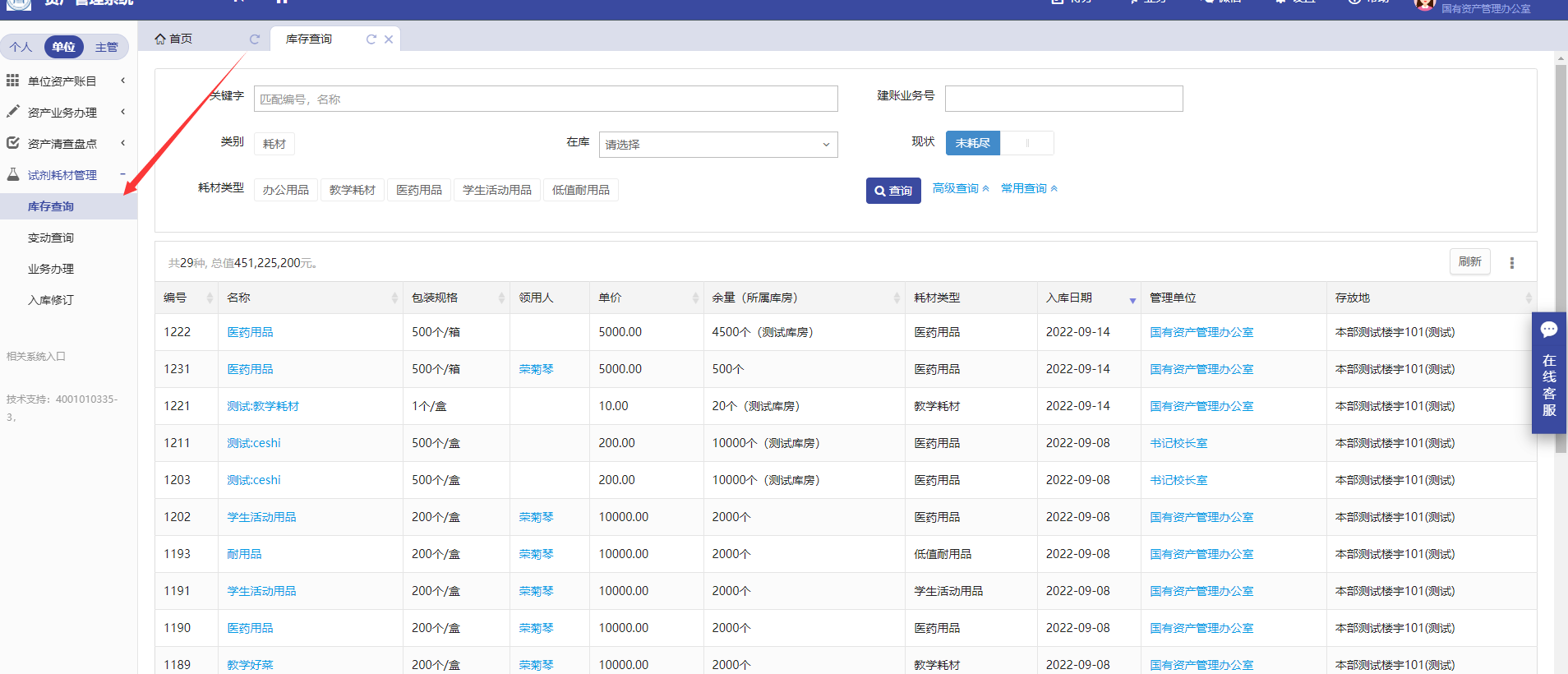 耗材入库点击【试剂耗材管理】-【业务办理】-【试剂耗材入库】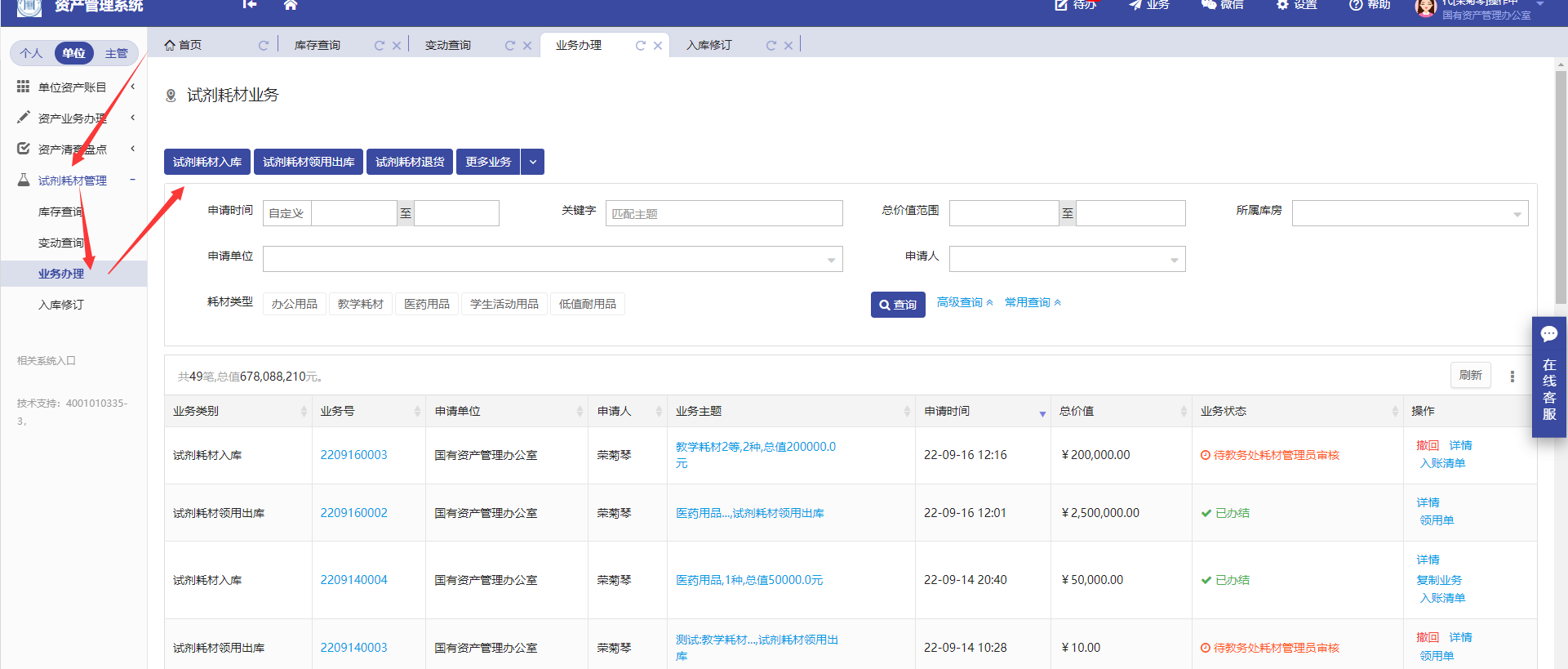 填写购置信息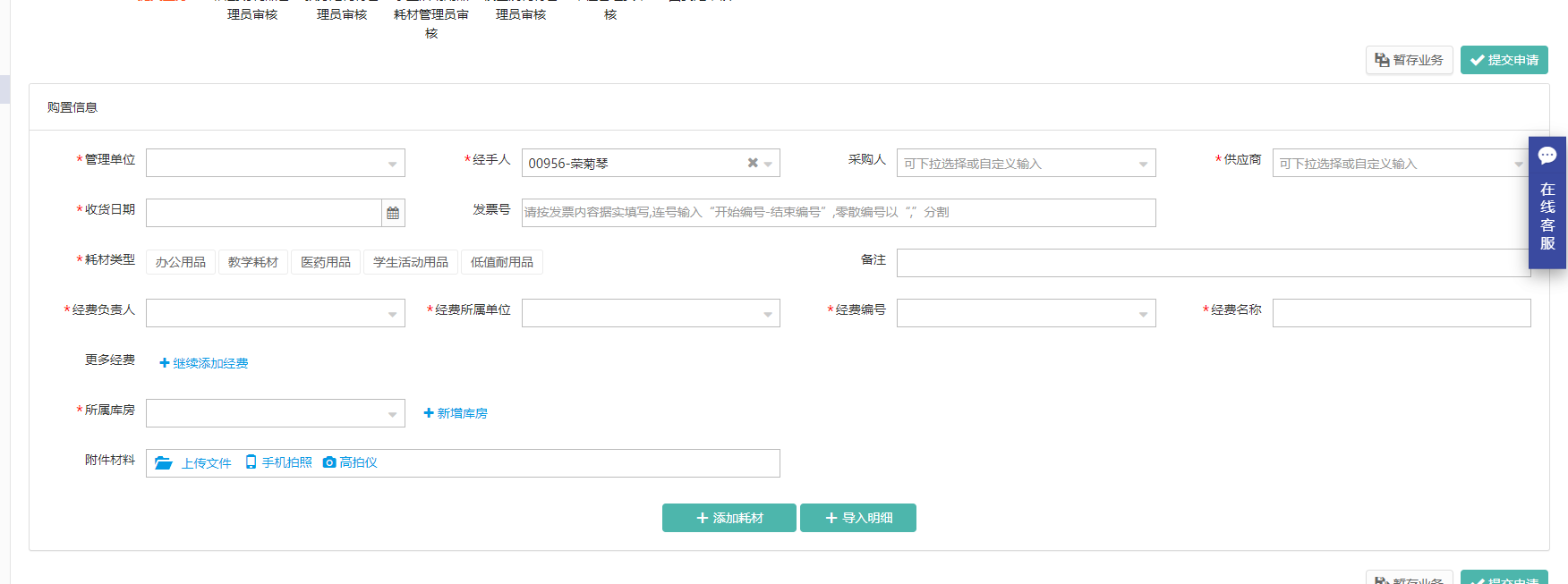 单位身份入库耗材需要选择所属库房，如果没有库房添加添加库房即可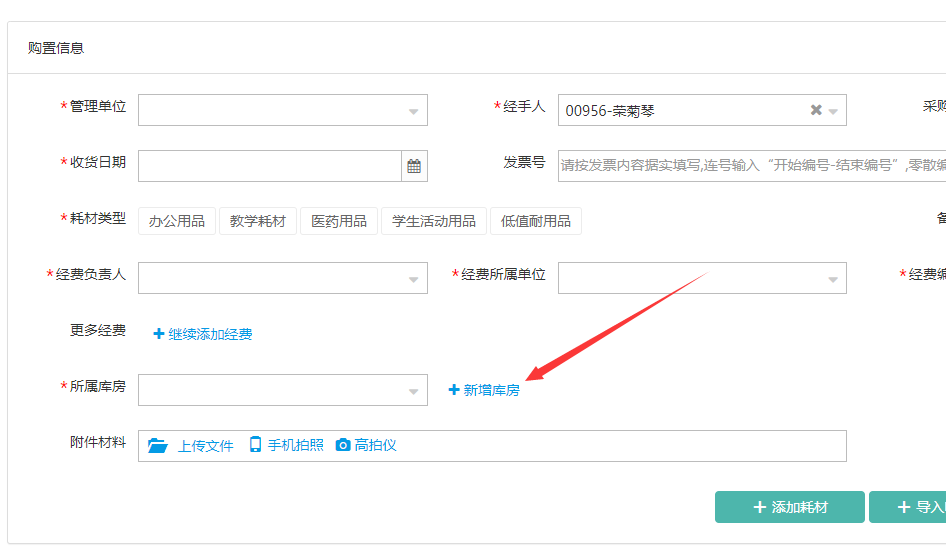 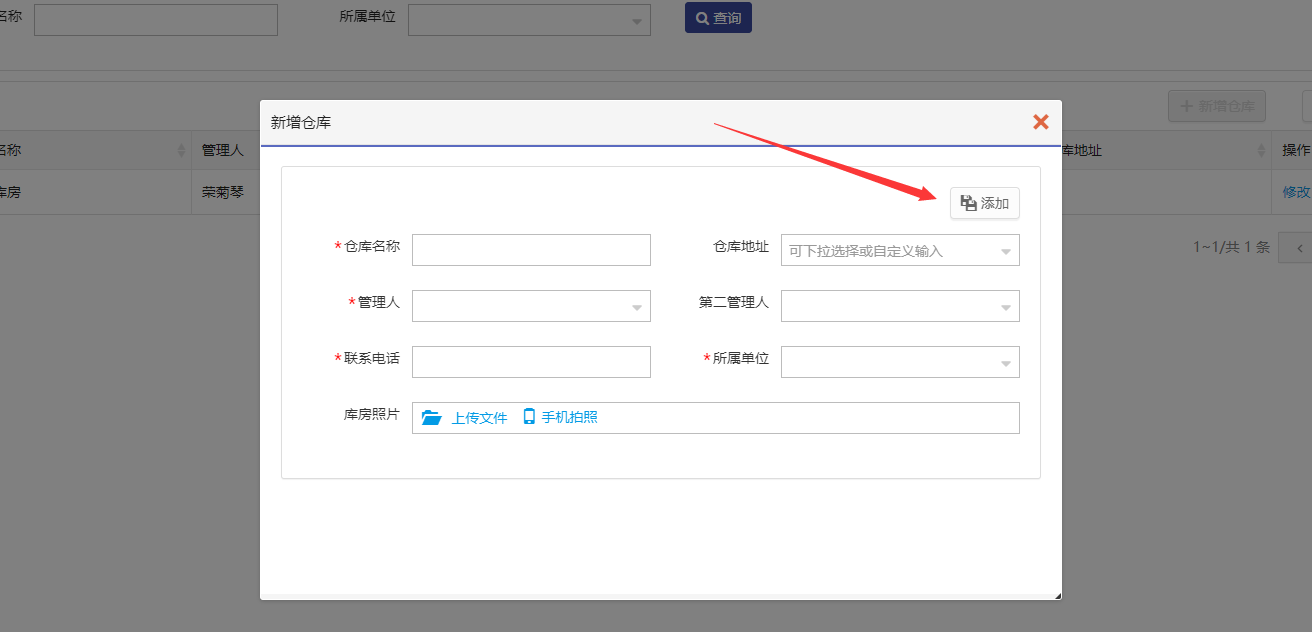 填写完成购置信息以后，点击【添加耗材】添加耗材明细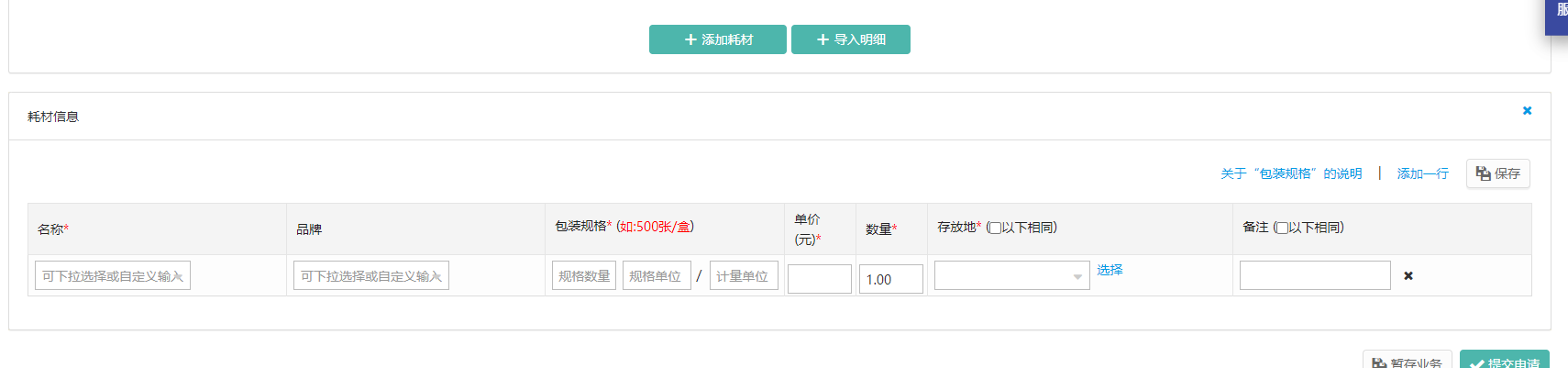 填写完成之后，点击提交申请试剂耗材领用出库点击【试剂耗材管理】-【业务办理】-【试剂耗材领用出库】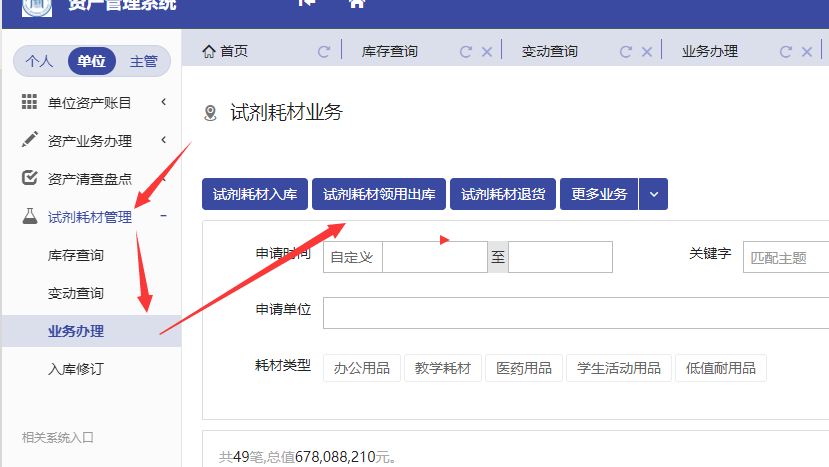 填写申请单位、领用人、存放地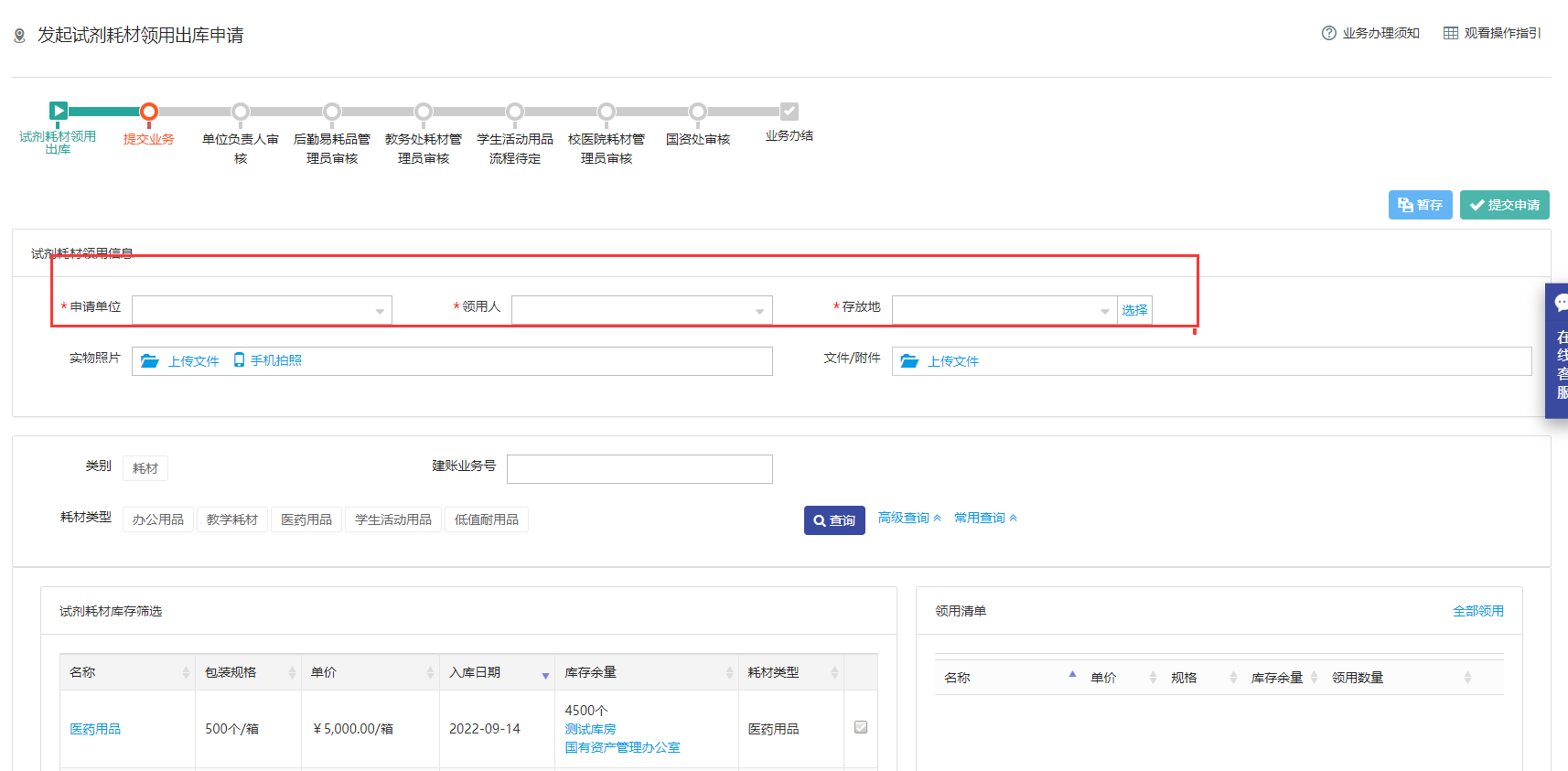 选择需要领用出库的耗材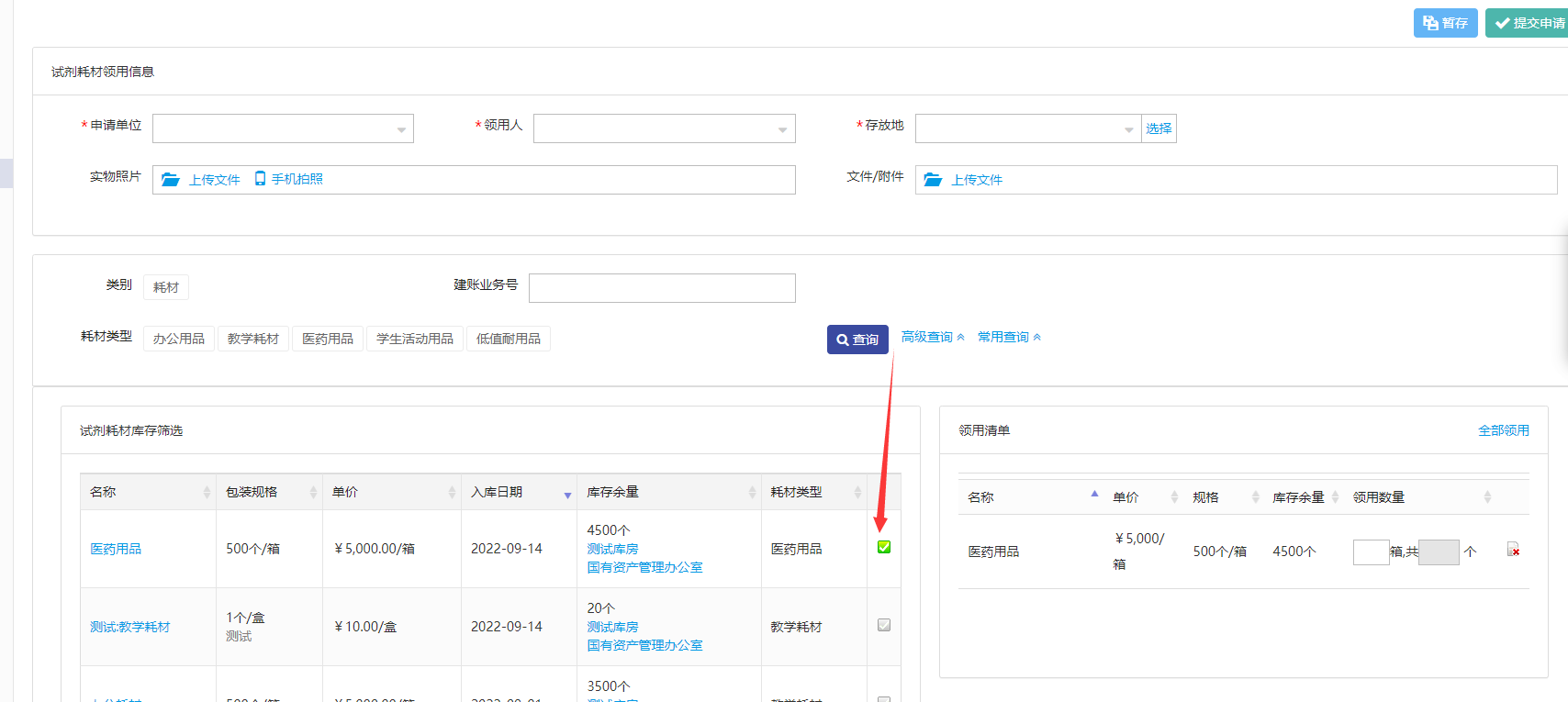 填写需要领用的数量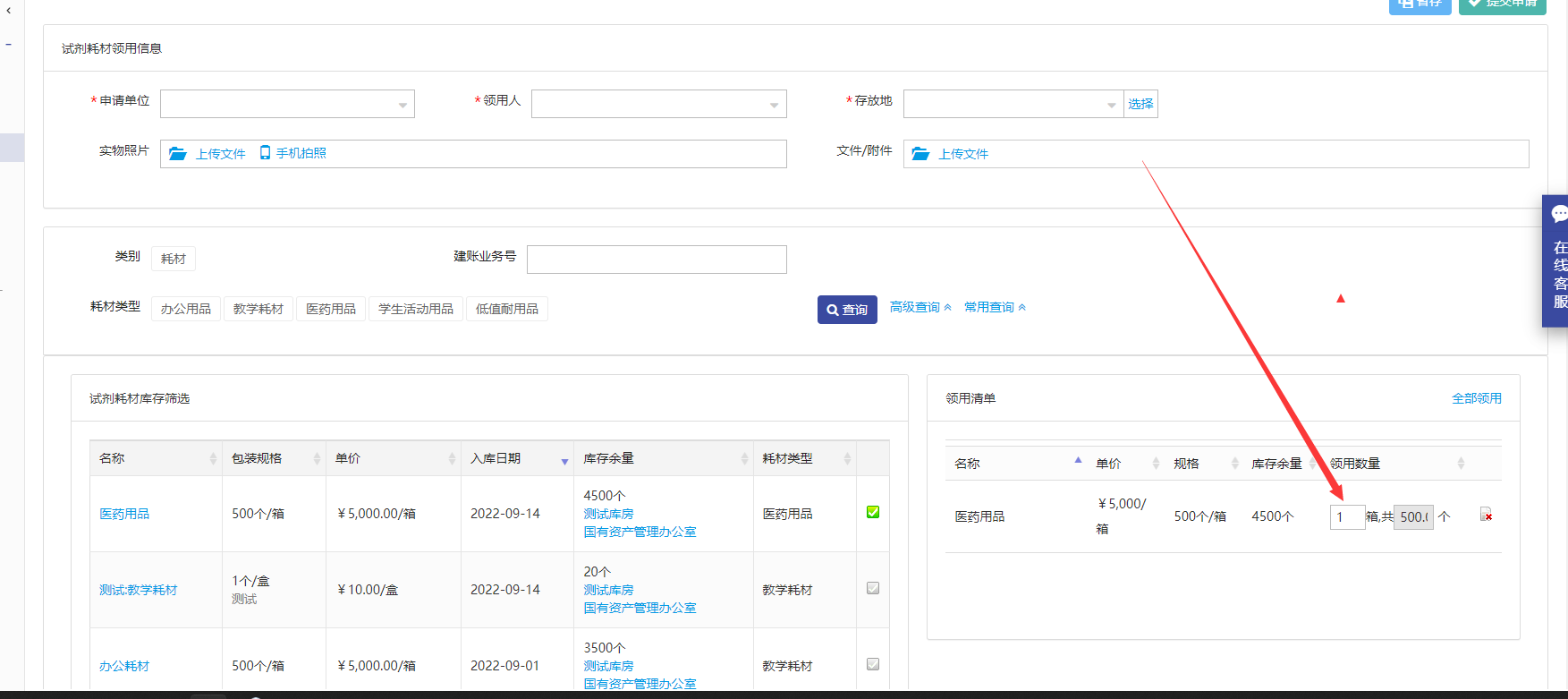 最后点击提交申请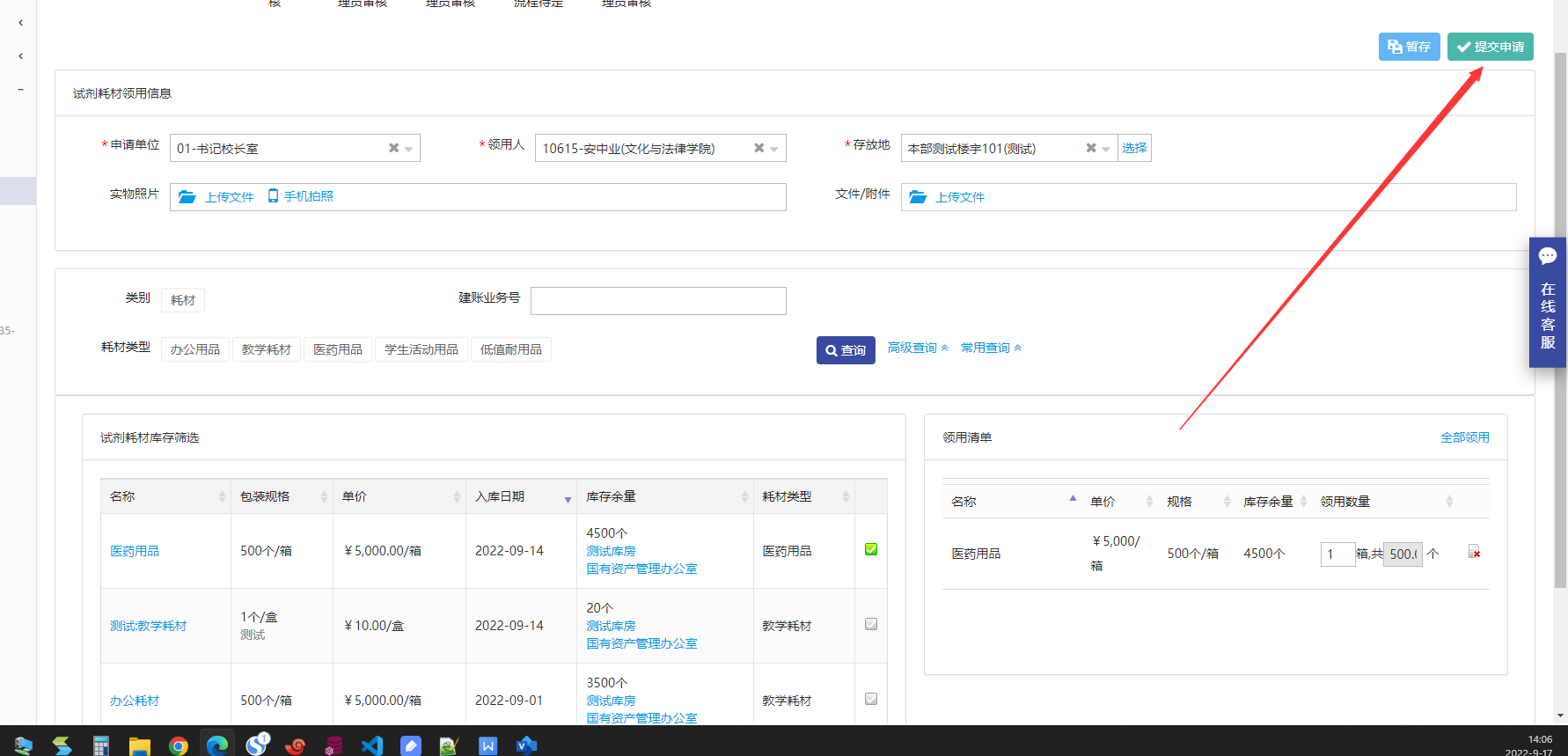 入库修订注：已发生过耗材业务变动的入库业务不允许修订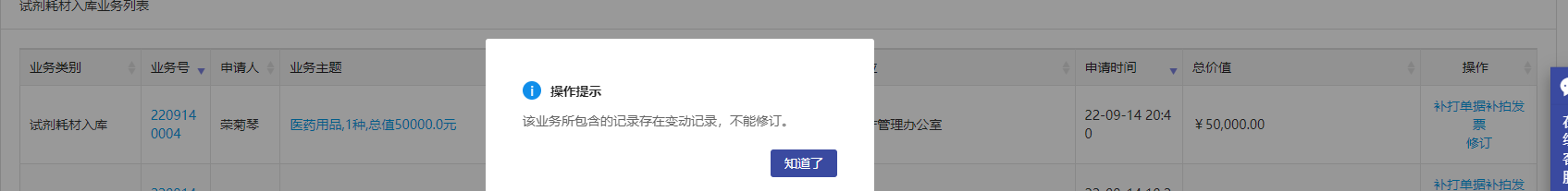 点击【试剂耗材管理】-【入库修订】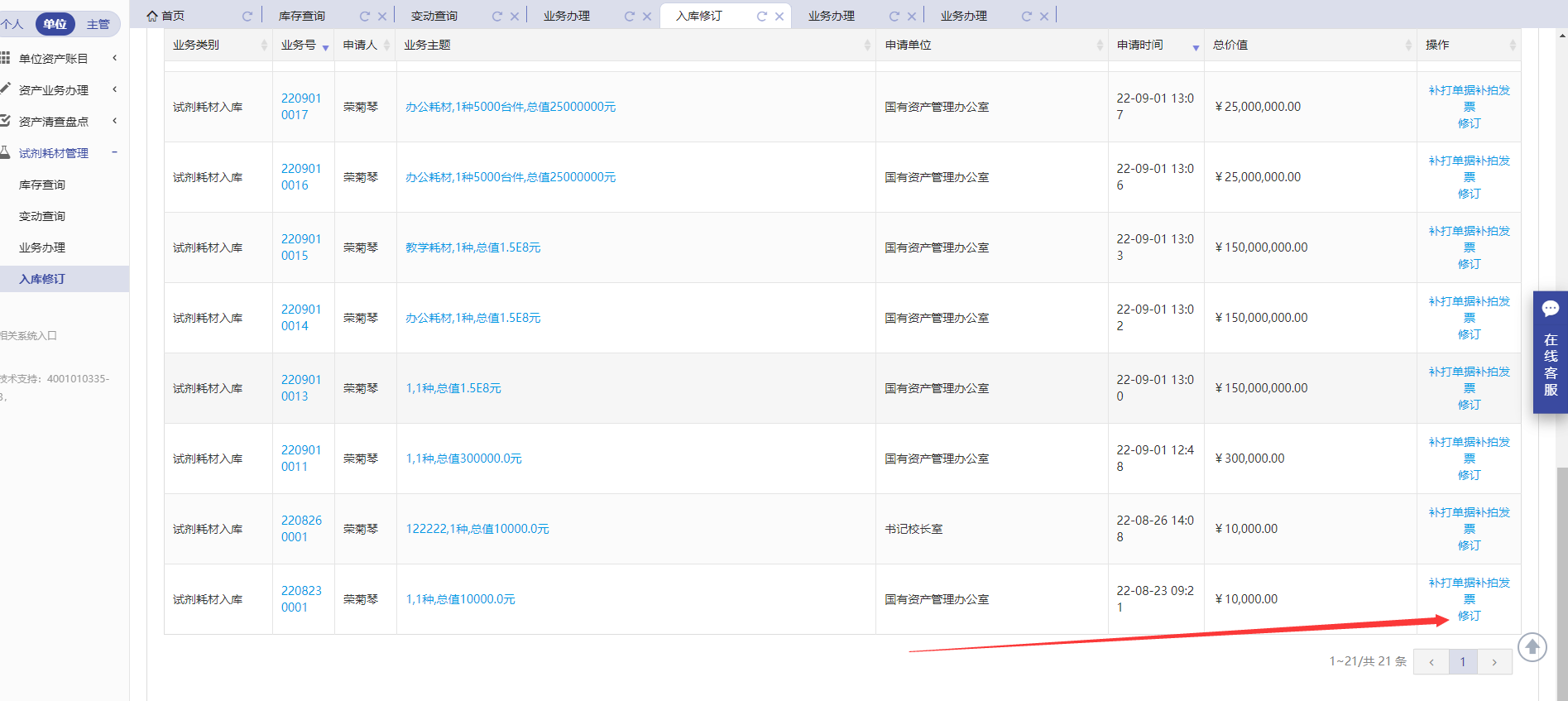 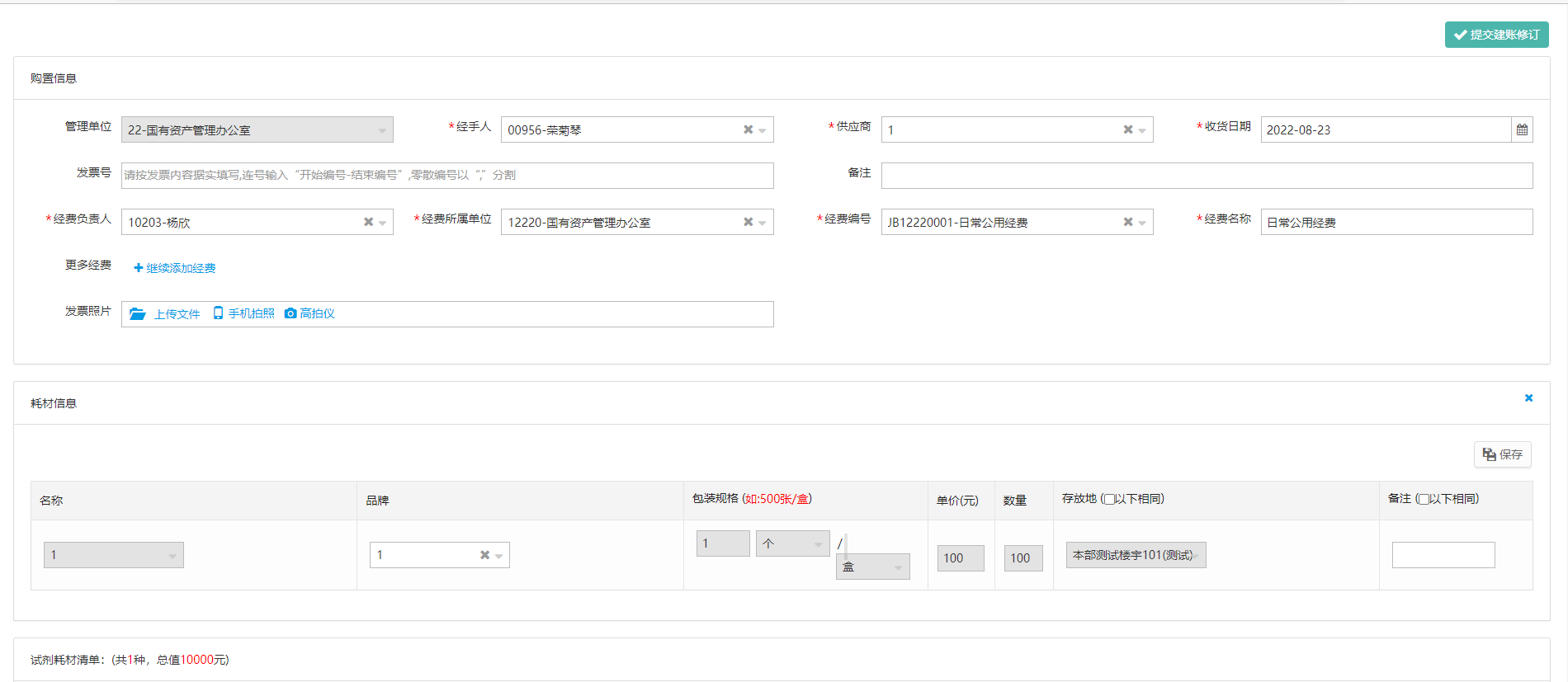 修改信息之后，点击提交修订